Ул.”Независимост” № 20, централа: 058/600 889; факс: 058/600 806;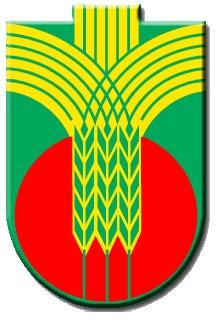 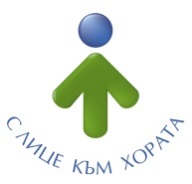  e-mail: obshtina@dobrichka.bg; web site: www.dobrichka.bgД Е К Л А Р А Ц И ЯДолуподписаният,……………………………………………………………………………длъжност…………………………………………………………………………….………., дирекция…………………………………., отдел……………………………………………., в качеството си на служител събиращ, обработващ и съхраняващ лични данни, декларирам, че съм запознат със Закона за защита на личните данни, с Политика за защита на личните данни в община Добричка и с Регламента за защита на личните данни /ЕС/ 2016/679 на Европейския парламент и на Съвета от 27.04.2016г., относно поверителността и отговорността, която нося за неправомерно предоставяне на лични данни, във връзка със служебните си задължения. Няма да  предоставям лични данни на трети лица, освен в случаите предвидени в ЗЗЛД  и изрично съгласие на лицето, чиито данни се обработват.  Известно ми е, че при разпространяване на лични данни и неспазване Закона за защита на личните данни, Политика за защита на личните данни в община Добричка и Регламента за защита на личните данни /ЕС/ 2016/679 на Европейския парламент и на Съвета от 27.04.2016г  нося отговорност.Дата: ……………				                 Декларатор…………….